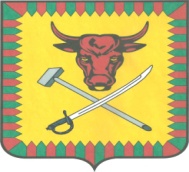 АДМИНИСТРАЦИЯ МУНИЦИПАЛЬНОГО РАЙОНА «ЧИТИНСКИЙ РАЙОН»       ПОСТАНОВЛЕНИЕот «18» марта 2020 года                                                                     № 600Руководствуясь Поручением Правительства Российской Федерации от 18.03.2020 года, Администрация муниципального района «Читинский район»постановляет:Приостановить проведение проверок по муниципальному земельному контролю в 2020 году в отношении юридических лиц и индивидуальных предпринимателей до 01.05.2020 года.Контроль за исполнением настоящего постановления возложить на начальника Управления градостроительства и земельных отношений администрации муниципального района «Читинский район» Чернобук А.Б.И.о. Главы муниципального района«Читинский район»                                                                     В.А. Холмогоров«О приостановлении проведения проверок по муниципальному земельному контролю в 2020 в отношении юридических лиц и индивидуальных предпринимателей»